T.C.İVRİNDİ KAYMAKAMLIĞI7 Eylül İlkokulu Müdürlüğü  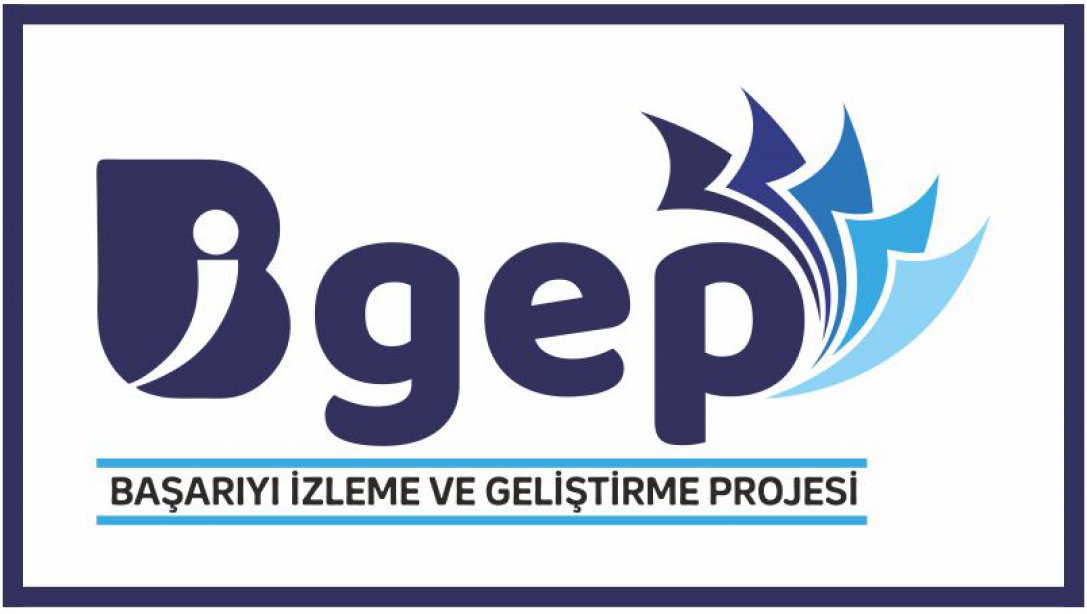 	           İsmail ULU							Sevinç FİL			Proje Danışman Öğretmeni					Proje Danışman Öğretmeni		Aylin ŞAHİN							Mustafa DEMİR	Proje Danışman Öğretmeni						Proje Danışman Öğretmeni		Zeynep GÖKCAN						Ömer AKTAŞ               Proje Koordinatör Öğretmeni	      Müdür YardımcısıAÇIKLAMA: Etkinliklerin Danışman Öğretmenlerin takibinde takvime uygun bir şekilde yapılmasını rica ederim.UYGUNDUR.04/10/2021Salih KURTOkul Müdürü2021/2022 EĞİTİM-ÖĞRETİM YILI7 EYLÜL İLKOKULUBİGEP (BAŞARIYI İZLEME VE GELİŞTİRME PROJESİ)YILLIK ÇALIŞMA PLANI2021/2022 EĞİTİM-ÖĞRETİM YILI7 EYLÜL İLKOKULUBİGEP (BAŞARIYI İZLEME VE GELİŞTİRME PROJESİ)YILLIK ÇALIŞMA PLANI2021/2022 EĞİTİM-ÖĞRETİM YILI7 EYLÜL İLKOKULUBİGEP (BAŞARIYI İZLEME VE GELİŞTİRME PROJESİ)YILLIK ÇALIŞMA PLANI2021/2022 EĞİTİM-ÖĞRETİM YILI7 EYLÜL İLKOKULUBİGEP (BAŞARIYI İZLEME VE GELİŞTİRME PROJESİ)YILLIK ÇALIŞMA PLANIS.N.ÇALIŞMA KONULARIÇALIŞMA TARİHİDURUM1Kitap Okuma Etkinliği(Ailemle Kitap Okuyorum)EYLÜL 2021Tüm Öğretmenler2Kitap Toplama Kampanyası Düzenleme(Evde Saklama Kütüphaneye Bağışla (Her Evden Bir Kitap)EKİM    2021İsmail ULU3Eskiyen Oyuncaklar Başka Ellerde YenilensinKASIM   2021Sevinç FİL4Akıl ve Zeka Oyunları Turnuvası1.Sınıflar: Hedef 52.Sınıflar: Akıllı Bardaklar3.Sınıflar: Reversi4.Sınıflar: MangalaARALIK 2021 Aylin ŞAHİN5Sokak Hayvanlarını Koruma ve Besleme(Kap Bizden Su ve Yemek Sizden)OCAK   2022Mustafa DEMİR6Şubeler Arası Eğitim-Öğretim Materyali Geliştirme YarışmasıŞUBAT 2022İsmail ULU7Ağaç Dikme Bayramı etkinlikleriİstiklal Marşı’nı Güzel Okuma YarışmasıMART   2022Sevinç FİL8Geleneksel Çocuk Oyunları ŞenliğiNİSAN  2022 Aylin ŞAHİN9Anneler Günü EtkinliğiMAYIS 2022Mustafa DEMİR10Doğayla Öğreniyoruz.HAZİRAN 2022Tüm Öğretmenler